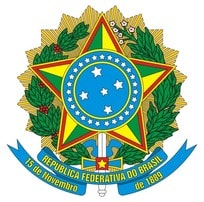 RELATÓRIO DE ATIVIDADES – CURSOS FICRelatório das atividades realizadas durante o desenvolvimento do curso _____________________________________________________________, no Campus _______________________________________________________________, ano 20__.Obs: O relatório deverá ser assinado pelo Proponente e Coordenador de Extensão.    Ministério da EducaçãoSecretaria de Educação Profissional e Tecnológica
In        Instituto Federal de Educação, Ciência e Tecnologia Baiano
ReitoriaIDENTIFICAÇÃOIDENTIFICAÇÃO1. Local de RealizaçãoEspecificar local. Ex:  campus XX, comunidade XX, etc.2. Equipe Executora3. ModalidadePresencial, APNP, semipresencial ou EaD4. Carga Horária total5. Período de realização6. Data da CertificaçãoASPECTOS PEDAGÓGICOSASPECTOS PEDAGÓGICOS 1. Quantitativo de vagas ofertadas2. Quantidade de inscritos3. Quantidade de estudantes matriculados4. Quantidade de concluintes5. Quantidade de estudantes evadidos5.1. Justificativas para a evasão5.1. Justificativas para a evasão6. Quantidade de desistentes7. Frequência total da turma (%)8. Perfil do públicoatendido (beneficiários)9. Destacar as principais dificuldades encontradas para o desenvolvimento do curso9. Destacar as principais dificuldades encontradas para o desenvolvimento do curso10. Destacar aspectos relevantes observados ao longo do curso10. Destacar aspectos relevantes observados ao longo do curso11. Existe a possibilidade de ofertar novamente este curso?(    ) Sim      (    ) NãoJustifique:11. Existe a possibilidade de ofertar novamente este curso?(    ) Sim      (    ) NãoJustifique: